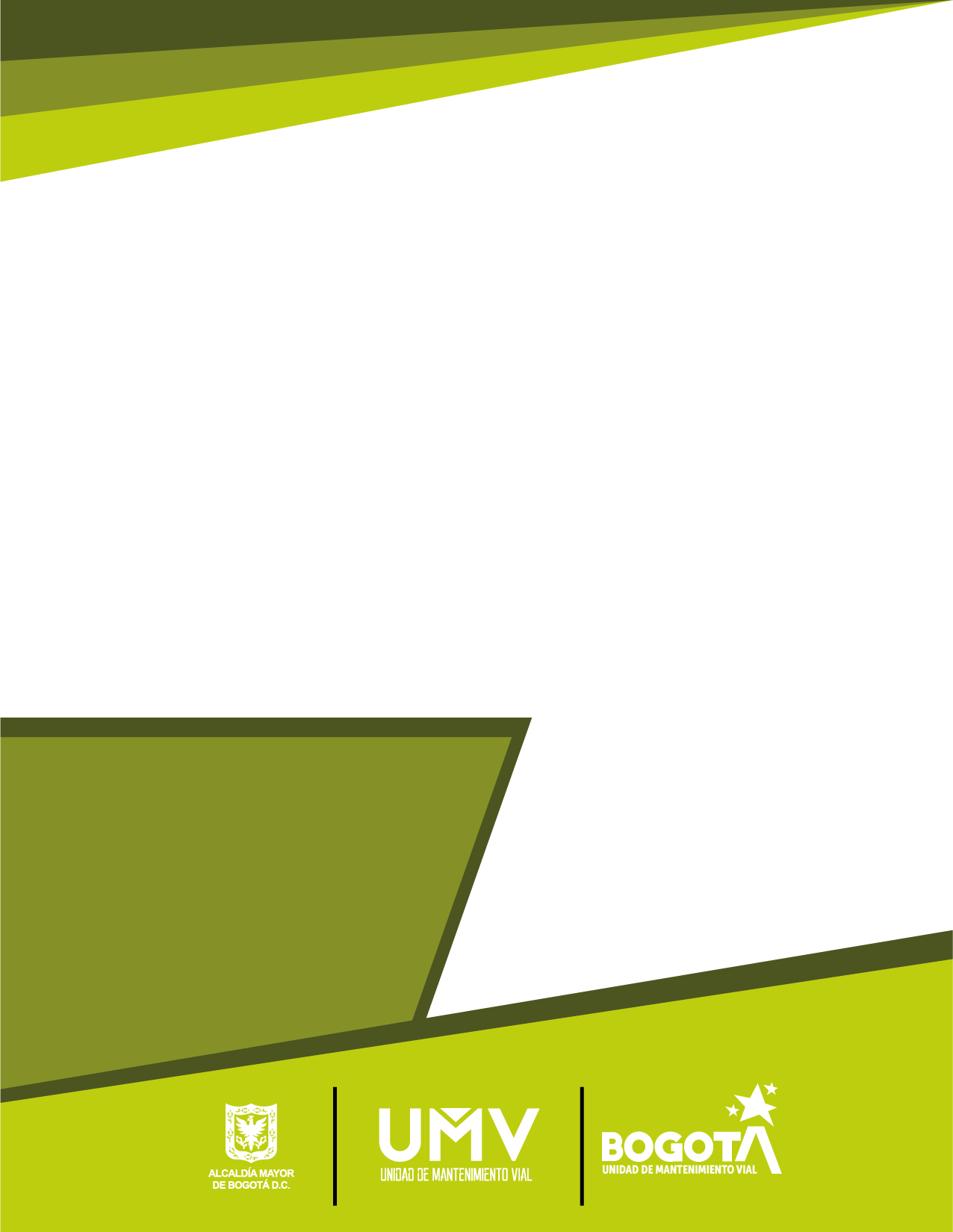 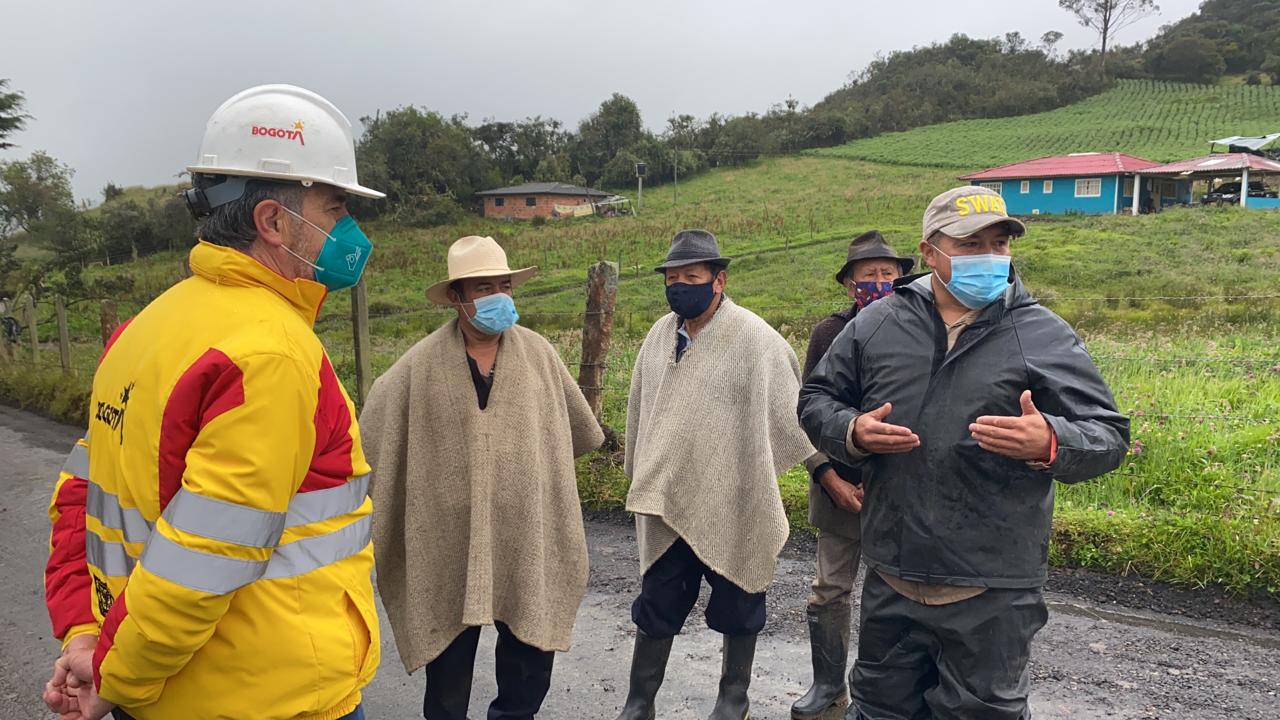 INFORME EJECUCIÓN PRESUPUESTALLa Unidad de Mantenimiento Vial para el inicio de la vigencia tuvo una asignación presupuestal por valor de $163.886 millones, de los cuales en el mes de abril se llevó a cabo una reducción presupuestal por valor de $1.002 millones de los cuales $472 millones fueron de inversión y $530 millones de funcionamiento; para el mes de septiembre el proyecto de inversión 7858 - Conservación de la Malla Vial Distrital y Cicloinfraestructura de Bogotá tuvo una adición presupuestal por valor de $15.450 millones asociados a lo dispuesto por la administración distrital en materia de reactivación económica, como respuesta al impacto social y económico generado como consecuencia de la pandemia por COVID 19, asimismo, en el mes de octubre ingresaron recursos adicionales por $4.650 millones en el marco del Convenio interadministrativo 389 del 31 de diciembre de 2020 con el Fondo de Desarrollo Local de Kennedy, así las cosas con corte a 31 de diciembre, la entidad tuvo una apropiación disponible por valor de $182.984 millones de los cuales  ejecutó en compromisos $168.714 millones que representan el 92% de la apropiación disponible.Ilustración 1. Ejecución Presupuestal 2021Fuente: BogData, 31 de diciembre de 2021FuncionamientoCon relación al rubro de funcionamiento, la ejecución presupuestal ascendió a un 80%, es decir que se ejecutaron en compromisos $23.176 millones respecto a los $29.022 millones de apropiación disponible. Este rubro estaba constituido únicamente por la fuente de financiación 12 - Otros Distrito.Ilustración 2. Funcionamiento - Ejecución PresupuestalFuente: BogData, 31 de diciembre de 2021Inversión DirectaRespecto al rubro de Inversión Directa, entendida como la que contempla los proyectos de inversión de la entidad, se evidenció una ejecución presupuestal del 97%, es decir, se ejecutaron en compromisos $145.467 millones respecto a los $149.692 millones de apropiación disponible. Ilustración 3. Inversión Directa - Ejecución PresupuestalFuente: BogData, 31 de diciembre de 2021Es importante mencionar que este rubro presupuestal está constituido por las siguientes fuentes de Financiación:Tabla 1. Ejecución Presupuestal Recursos de Inversión Directa UAERMVFuente: BogData, 31 de diciembre de 2021Es importante mencionar, que la fuente RB-Sobretasa al ACPM presenta una ejecución en compromisos de 100%, posteriormente la fuente VA-Administrados de destinación específica ejecutó el 99%, mientras que las fuentes VA-Crédito y - Sobretasa al ACPM ejecutaron el 98% de los recursos apropiados, respecto a las fuentes Otros Distrito y Sobretasa a la Gasolina ejecutaron el 95% mientras que la fuente Recursos Emergencias Reactivación Económica ejecutó el 94%, como podemos observar todas las fuentes de financiación asignadas a la inversión directa de la entidad tuvieron una ejecución en compromisos por encima del 90% lo que evidencia una eficiente ejecución del PAA para la vigencia 2021.Detalle Inversión DirectaProyecto 7858 Conservación de la Malla Vial Distrital y Cicloinfraestructura de BogotáIlustración 4. Ejecución Presupuestal Proyecto 7858Fuente: BogData, 31 de diciembre de 2021Teniendo en cuenta la ilustración anterior, el proyecto tuvo una apropiación disponible de $122.362 millones de los cuales se comprometieron $119.634 millones que representa el 98%, mientras que los giros presupuestales corresponden al 60%; es importante mencionar que al inicio de la vigencia al proyecto le fueron asignados recursos por valor de $102.671 millones; sin embargo, en el mes de septiembre se le adicionaron recursos por valor de $15.450 millones asociados con la reactivación económica y ahora en el mes de octubre ingresaron recursos adicionales por valor de $4.650 millones asociados al Convenio Interadministrativo con el FDL de Keneddy.Proyecto 7903 – Apoyo a la adecuación y conservación del espacio público de BogotáIlustración 5. Ejecución Presupuestal Proyecto 7903Fuente: BogData, 31 de diciembre de 2021El proyecto 7903 cuenta con una apropiación disponible de $4.008 millones de los cuales se comprometieron $3.456 millones que representa el 86% y giró $2.736 millones que representa el 68%.Proyecto 7859 -Fortalecimiento Institucional.Ilustración 6.  Ejecución Presupuestal Proyecto 7859 Fuente: BogData, 31 de diciembre de 2021El presupuesto asignado al proyecto de inversión asciende a $18.136 millones, de los cuales comprometió $17.532 que corresponde al 97% de los recursos disponibles, y giró $13.995 millones que equivale a un 77%.Proyecto 7860 - Fortalecimiento de los componentes de TI para la transformación digital.Ilustración 7. Ejecución Presupuestal Proyecto 7860Fuente: BogData, 31 de diciembre de 2021Respecto al proyecto 7860, comprometió $4.845 millones de pesos que representan el 93% de los $5.185 millones que tenía en apropiación disponible y giró $3.718 millones que representa el 72%.Reservas Presupuestales Ilustración 8. Ejecución Presupuestal – RESERVASFuente: BogData, 31 de diciembre de 2021En la ilustración anterior podemos observar el comportamiento que tuvieron las reservas presupuestales por proyecto de inversión de las cuales con corte a 31 de diciembre el valor neto ascendió a $39.485 millones de los cuales se giraron $38.790 millones que representan el 98%, quedando pendiente por girar $695 millones que representa el 2%.Pasivos Exigibles“Son compromisos que se adquirieron con el cumplimiento de las formalidades plenas, que deben asumirse con cargo al presupuesto disponible de la vigencia en que se pagan, por cuanto la reserva presupuestal que los respaldó en su oportunidad feneció por no haberse pagado en el transcurso de la misma vigencia fiscal en que se constituyeron.” Con relación al comportamiento del pago de compromisos de vigencias anteriores fenecidas en el rubro de inversión, se tiene el siguiente comportamiento en gestión:Tabla 2. Gestión Pasivos Exigibles Fuente: Equipo de seguimiento a Pasivos y ReservasRespecto al valor total de pasivos en gestión que ascienden a $1.804 millones corresponden a: $1.664 millones que se encuentran en proceso administrativo sancionatorio, $81 millones corresponden a procesos en trámite de pago y/o anulación por parte del supervisor, $34 millones en espera de fenecimiento toda vez que los contratistas no han adelantado el procedimiento para dicho desembolso, $20 millones en trámite con la Secretaría de Hacienda Distrital para el traslado presupuestal y finalmente, $5 millones que se encuentran pendientes por gestionar la correspondiente liquidación.Ilustración 9. Gestión Pasivos ExigiblesFuente: Equipo de seguimiento a pasivos y reservas - 31 de diciembre de 2021.A la fecha la entidad tiene constitución de pasivos por valor de $4.270 millones de acuerdo a la información reportada por el aplicativo BogData; sin embargo, el equipo de seguimiento a pasivos y reservas ha realizado una depuración de procesos que se encuentran en pasivos y los cuales ascienden a $5.707 millones de pesos de los cuales $2.012 millones que representan el 35% se encuentran en instancia judicial; $1.819 millones que representan el 32% fueron anulados, mientras que $1.804 millones de pesos que representan el 32% se encuentran pendientes por girar y/o anular  y finalmente a la fecha se han realizado pagos por valor de  $71 millones de pesos que representa el 1%.SEGUIMIENTO A EJECUCIÓN FÍSICA DE PROYECTOS DE INVERSIÓN DE LA UAERMV Proyecto de inversión 7858 “Conservación de la Malla Vial Distrital y Cicloinfraestructura de Bogotá”Objetivo general: Conservar la estructura de pavimento de la malla vial distrital y de la cicloinfraestructura de Bogotá D.C.Objetivos específicos:Conservar la malla vial local, intermedia y arterial del D.C.Conservar la cicloinfraestructura del D.C.Conservar la malla vial rural del D.C.Metas Plan de Desarrollo:Tabla 3.  Avance metas PDD 7858Fuente: INFORME DE INVERSION SEGPLAN A CORTE 31-12-2021 / DESI-FM-024 V1 Plantilla Seguimiento Plan de Acción Proyectos_7858, 31 de diciembre de 2021.Meta PDD: “Conservar 190 km. de Cicloinfraestructura”. Descripción de los avances y logros alcanzados:  Se logró un avance de 27,53 Km/Lineales, que equivale al 107,96%, de la meta programada 25,50 Km/Lineales, realizando mantenimiento rutinario de ciclorruta en calzada y mantenimiento periódico en las ciclorrutas de las localidades de Tunjuelito, Bosa, Kennedy, Suba y Ciudad Bolívar.Meta PDD: “Realizar actividades de conservación a 2.308 km carril de malla vial”. Descripción de los avances y logros alcanzados: De acuerdo con lo programado se presenta un avance en obra de 93.24%, se intervinieron 380.80 km-carril de malla vial local e intermedia, 19.54 km- carril de malla vial arterial y 7,18 km- carril de malla vial rural para un total de 407.52 km carril intervenidos y se taparon un total de 283.349 huecos y entre las principales vías intervenidas se destacan la Autopista Norte, Av. Boyacá, Av. Calle 100, Av. Calle 13 - Centenario, Av. Calle 134, Av. Carrera 19, Av. Carrera Novena, Av. Carrera 11, Av. Carrera 7, Av, Carrera 113, entre otras.Así mismo las intervenciones realizadas corresponden a:Parcheo/Bacheo, Cambio de carpeta, Rehabilitación en flexible, Cambio de losa, Rehabilitación en rígido, Sello de fisuras, y fresado estabilizado.En lo corrido de la vigencia se atendieron 25 emergencias, 5 en la localidad de Ciudad Bolívar, 6 en la localidad de Chapinero, 4 en la localidad de Mártires, 3 en la localidad de Santa Fe, 2 en la localidad de Usaquén 4 en la localidad de Engativá y 1 en la localidad de San Cristóbal, las emergencias atendidas fueron por remoción en Masa, material desprendido por caída de talud, retiro de escombros para habilitar paso vehicular en vía terciaria, por socavación y reconformación de calzada y expropiación y demolición del bien por uso de microtrafico y explotación infantil, limpieza de la capa vegetal que obstruía la vía de acceso, entre otros.Es importante destacar que la UAERMV ha logrado beneficiar alrededor de 5.898.652 habitantes del distrito capital, reduciendo sus tiempos de desplazamiento y mejorando las condiciones de movilidad, seguridad y calidad de vida.Meta PDD: “Definir e implementar dos estrategias de cultura ciudadana para el sistema de movilidad, con enfoque diferencial, de género y territorial, donde una de ellas incluya la prevención, atención y sanción de la violencia contra la mujer en el transporte”.Descripción de los avances y logros alcanzados: Los logros relacionados a la estrategia de cultura ciudadana, se concentraron durante el cuarto- trimestre del año 2021 en afinar el cumplimiento de los 4 objetivos propuestos, vinculando profesionales capacitados para el apoyo de múltiples actividades. El avance del periodo se caracterizó por las acciones realizadas para la Estrategia de Cultura Ciudadana - E.C.C. Charlas para el respeto, la prudencia y la paciencia en los frentes de obra, en la cual se avanzó a través de los talleres de cambio cultural: "A cuidar se aprende en su segunda edición durante el mes de octubre". También se destaca, el avance de la E.C.C. Humanizando la labor del personal en obra, en la cual se realizó el ritual de inicio, en el segmento vial de la Kra 46 entre calle 137 y calle 138, donde especialmente se resaltó la labor de obra de las colaboradoras que cumplen con el control de tráfico a través de un juego de roles entre la comunidad y el personal de la entidad. Con respecto a la preparación de esta estrategia se destacan la elaboración de encuestas, infografías y recorridos a este punto durante el mes de diciembre de 2021.Con respecto a los objetivos 3 y 4, se destacan avances en la elaboración de encuestas y recorridos en campo, asociados a la E.C.C. Cuidando Ando y E.C.C. La Trece se crece.Ahora bien, se destaca la asistencia y participación de la entidad a la Segunda Mesa Intersectorial de Cultura Ciudadana, durante el mes de noviembre, en la cual se dio revisión a las apuestas de Cultura Ciudadana 2022, al Mapa de las acciones y metas de Cultura Ciudadana de las entidades 2020 y 2021 y Guía de enfoque en políticas públicas y finalmente se realizó un Taller de Enfoque de Cultura Ciudadana.Con respecto a los resultados, bienes y servicios entregados, se destaca la actualización de la presentación de definición estrategias de cultura ciudadana en la UAERMV, documento que alinea los objetivos generales con las estrategias propuestas, se destaca la elaboración de las infografías de los rituales de inicio y fin.Metas Proyecto:Tabla 4. Avance metas proyecto 7858Fuente: INFORME DE INVERSION SEGPLAN A CORTE 31-12-2021 / DESI-FM-024 V1 Plantilla Seguimiento Plan de Acción Proyectos_7858, 31 de diciembre de 2021.Meta Proyecto “Conservar 1360,94 km carril de la malla vial local e intermedia Distrito Capital”:Descripción de los avances y logros alcanzados: En materia de conservación y rehabilitación de malla vial local, a corte 31 de diciembre de 2021, Se ejecutaron 380.80 Km/Carril en la Malla Vial Local (MVL) y Malla Vial Intermedia (MVI) en las diferentes localidades del Distrito Capital, de los 410,08 Km/Carril programados, representando un avance del 92,86%, de igual manera, se han tapado 283.349 huecos.  Por la estrategia de infraestructura y gestión de transito se lograron 287,34 km- carril y por la estrategia rehabilitación vial como complemento al mejoramiento de la infraestructura de servicios públicos en los barrios 7,39 km-carril. Por otro lado en el marco de la reactivación económica se ejecutaron 78,66 km carril y por el convenio de Kennedy 389 de 2020 se cumplió con 7,41 km carril.Finalmente, se intervinieron 2.333 segmentos en la Malla Vial Local (MVL) y Malla Vial Intermedia (MVI).La UAERMV, ha logrado beneficiar alrededor de 5.898.652 habitantes del distrito capital, reduciendo sus tiempos de desplazamiento y mejorando las condiciones de movilidad, seguridad y calidad de vida.  Meta Proyecto “Conservar 80 km carril de la malla vial arterial del Distrito Capital, realizar apoyos interinstitucionales e implementar obras de bioingeniería”:Descripción de los avances y logros alcanzados: Se ejecutaron 19.54 Km/Carril de Obra que se tenían programados intervenir en la Malla Vial Arterial (MVA) como apoyo interinstitucional en las diferentes localidades del Distrito Capital.  Meta Proyecto “Definir e implementar 1 estrategia de cultura ciudadana para el sistema de movilidad, con enfoque diferencial, de género y territorial”:Descripción de los avances y logros alcanzados: Los logros relacionados a la estrategia de cultura ciudadana, se concentraron durante el cuarto- trimestre del año 2021 en afinar el cumplimiento de los 4 objetivos propuestos, vinculando profesionales capacitados para el apoyo de múltiples actividades. El avance del periodo se caracterizó por las acciones realizadas para la Estrategia de Cultura Ciudadana - E.C.C. Charlas para el respeto, la prudencia y la paciencia en los frentes de obra, en la cual se avanzó a través de los talleres de cambio cultural: "A cuidar se aprende en su segunda edición durante el mes de octubre". También se destaca, el avance de la E.C.C. Humanizando la labor del personal en obra, en la cual se realizó el ritual de inicio, en el segmento vial de la Kra 46 entre calle 137 y calle 138, donde especialmente se resaltó la labor de obra de las colaboradoras que cumplen con el control de tráfico a través de un juego de roles entre la comunidad y el personal de la entidad. Con respecto a la preparación de esta estrategia se destacan la elaboración de encuestas, infografías y recorridos a este punto durante el mes de diciembre de 2021.Con respecto a los objetivos 3 y 4, se destacan avances en la elaboración de encuestas y recorridos en campo, asociados a la E.C.C. Cuidando Ando y E.C.C. La Trece se crece.Ahora bien, se destaca la asistencia y participación de la entidad a la Segunda Mesa Intersectorial de Cultura Ciudadana, durante el mes de noviembre, en la cual se dio revisión a las apuestas de Cultura Ciudadana 2022, al Mapa de las acciones y metas de Cultura Ciudadana de las entidades 2020 y 2021 y Guía de enfoque en políticas públicas y finalmente se realizó un Taller de Enfoque de Cultura Ciudadana.Con respecto a los resultados, bienes y servicios entregados, se destaca la actualización de la presentación de definición estrategias de cultura ciudadana en la UAERMV, documento que alinea los objetivos generales con las estrategias propuestas, se destaca la elaboración de las infografías de los rituales de inicio y fin.Meta Proyecto “Conservar 79 km de cicloinfraestructura del Distrito Capital”:Descripción de los avances y logros alcanzados:  Se logró un avance de 27,53 Km/Lineales, representando un avance del 107,96% de la meta de los 25,50 Km/Lineales. Realizando mantenimiento rutinario de ciclorruta en calzada y mantenimiento periódicos en la ciclorruta de las localidades Tunjuelito, Bosa, Kennedy, Suba y Ciudad Bolívar.Meta Proyecto “Mejorar 34 km carril de vías rurales del Distrito Capital e implementar obras de bioingeniería”Descripción de los avances y logros alcanzados:  Se alcanzó 7,18 Km/Carril de Obra, representando un avance del 102,57% de la meta de los 7 Km/Carril del área rural del Distrito Capital, la localidad beneficiada ha sido Ciudad Bolívar.Proyecto de inversión 7859 - Fortalecimiento institucionalObjetivo general: Incrementar el cumplimiento de las políticas que componen el MIPG para el mejoramiento de la gestión interna, fortalecimiento de los procesos y satisfacción de los grupos de valor.Objetivo específico:Mejorar la formulación, ejecución y control de las actividades definidas para el cumplimiento de las políticas del MIPG y fortalecimiento del desempeño institucional.Metas plan de desarrollo:Tabla 5. Avance metas plan de desarrollo 7859* Cifras representadas en millones de pesosFuente: Plan de Acción 2020 - 2024 Componente de gestión e inversión por entidad con corte a 31/12/2021. SEGPLANMeta PDD: Aumentar el índice de satisfacción al usuario de las entidades del sector movilidad en 5 puntos porcentuales.Descripción de los avances y logros:  El resultado acumulado de satisfacción de partes interesadas es de 86% para el año 2021 donde se encuestaron 2987 personas que corresponden a:2295 ciudadanos, usuarios/beneficiarios directos de las obras, 194 colaboradores de UMV, y 498 ciudadanos; de los cuales 2565 (86%) se encuentran satisfechos, 417 (14%) se encuentran insatisfechos y 5 no responden.Beneficios: la medición de la percepción de la satisfacción ciudadana del usuario beneficiario, colaboradores de la UAERMV y ciudadanos, es un ejercicio constante que nos permite identificar puntos críticos de trabajo, oportunidades de mejora, y necesidades de los grupos de valor, evidenciando una buena confianza de los ciudadanos con la Unidad por su gestión en la conservación de las vías, acceso a la información, y las interacciones con sus grupos de valor. Meta PDD: Aumentar en 5 puntos el índice de desempeño institucional para las entidades del sector movilidad, en el marco de las políticas de MIPG.Descripción de los avances y logros:  El índice de desempeño institucional para la UMV, de acuerdo con la medición del FURAG 2020, presentó un incremento de 6,7 puntos con respecto a la medición anterior, aportando así al cumplimiento de los objetivos institucionales. Se pasó de un porcentaje de 80,5% en 2019 a 87,3% en 2020.Se evidencia un crecimiento generalizado en la totalidad de las dimensiones del modelo, la dimensión de Talento Humano pasó de 74,8% en el 2019 a 79,6% en el 2020, Direccionamiento Estratégico pasó de 79,1% a 84,7%, Gestión para Resultados con Valores paso de 82,1% a 88,4%, Evaluación deResultados 71,0% a 85,2% Información y Comunicación fue la dimensión que más aumento tuvo pasando de 80,0% a 87,1%, Gestión del Conocimiento pasó de 83,4% a 86,8% y control interno pasó de 77,1% a 83,2%.La entidad se encuentra priorizando actividades y productos con el fin de aumentar los resultados obtenidos, para las políticas con índices más bajos teniendo en cuenta las recomendaciones recibidas por el DAFP basadas en los resultados FURAG.Metas del proyecto de inversión:Tabla 6.  Avance metas proyecto 7859* Cifras representadas en millones de pesosFuente: Plan de Acción 2020 - 2024 Componente de gestión e inversión por entidad con corte a 31/12/2021. SEGPLANMeta proyecto: Aumentar 89.43 puntos el índice de satisfacción al usuario.Descripción de los avances y logros: El resultado acumulado de satisfacción de partes interesadas es de 86% para el año 2021 donde se encuestaron 2987 personas que corresponden a:2295 ciudadanos, usuarios/beneficiarios directos de las obras, 194 colaboradores de UMV, y 498 ciudadanos; de los cuales 2565 (86%) se encuentran satisfechos, 417 (14%) se encuentran insatisfechos y 5 no responden.Beneficios: la medición de la percepción de la satisfacción ciudadana del usuario beneficiario, colaboradores de la UAERMV y ciudadanos, es un ejercicio constante que nos permite identificar puntos críticos de trabajo, oportunidades de mejora, y necesidades de los grupos de valor, evidenciando una buena confianza de los ciudadanos con la Unidad por su gestión en la conservación de las vías, acceso a la información, y las interacciones con sus grupos de valor.Meta proyecto: Fortalecer 1 sistema de gestión para la UAERMV.Descripción de los avances y logros:   Se adelantaron las siguientes actividades en el marco del fortalecimiento institucional así;Se han efectuado 4 mesas de seguimiento a los proyectos de inversión, en las cuales se exponen los avances, físicos y presupuestales (vigencia, pasivos y reservas), y las alertas y oportunidades de mejora. Las mesas se desarrollan con una mirada integral de los proyectos.En el marco de la gestión del conocimiento, la UAERMV viene desarrollando las actividades que permitirán la apropiación de la metodología de gestión de proyectos y lo concerniente a los activos de información de la Entidad.La UMV obtuvo concepto de viabilidad presupuestal relacionado con la creación de la Oficina de Control Disciplinario Interno, en cumplimiento del artículo 93 de la Ley 1952 de 2019.El proceso de Gestión Documental implementa el Sistema Integrado de Conservación SIC, para conservar, custodiar y preservar los acervos documentales que son la fuente primaria en la construcción de la historia de nuestra nación.En el marco del Plan Anual de Estímulos e Incentivos para la vigencia 2021 se adelantaron actividades de Promoción y prevención de la Salud, fortalecimiento del Clima Laboral, reconocimientos / talleres, cierre de Gestión, y Apoyos Educativos.La página web alcanzo un acumulando total de 256.239 visitas lo que representa el 106,76% de la meta propuesta de 240 mil visitas al año.Los boletines publicados en la web tuvieron 5.707 visitas y la información contenida en ellos fue publicada por medios de comunicación como RCN Radio, El Espectador, Noticias Caracol y Portal Bogotá, entre otros.Durante el II semestre de 2021 se aplicó la Encuesta de Satisfacción de Atención y Servicio a la Ciudadanía, bajo una muestra de trescientas cuarenta y seis (346) encuestas.Meta proyecto: Adecuación y mantenimiento de 2 sedes de la UAERMV.Descripción de los avances y logros: Se adelantaron las siguientes actividades:A través de esta meta se lograron garantizar los servicios de arriendo y vigilancia de la sede operativa.Se logró atender una serie significativa de necesidades de la entidad en cuanto a infraestructura física en la sede de producción relacionadas con la seguridad de pasarelas y escaleras y el desarrollo de un estudio geo eléctrico para determinar la existencia de una fuente de agua para suplir las necesidades hídricas de la sede de manera autónoma.Por otro lado, la entidad tiene suscrito el contrato 500 de 2021, mediante el cual se presta el servicio de vigilancia y seguridad privada a las sedes de la entidad y los bienes por el cual es legalmente responsable, y mediante el contrato No. 411 de 2021se contó con una sede adecuada para el funcionamiento de las actividades operativas y técnicas de la EntidadProyecto 7860 “Fortalecimiento de los componentes de TI para la transformación digital”Metas Plan de Desarrollo:Tabla 7. Avance metas PDD proyecto 7860Fuente: Informe de inversión SEGPLAN con corte a 31 de diciembre de 2021Meta PDD: “Aumentar en 5 puntos el índice de desempeño institucional para las entidades del sector movilidad, en el marco de las políticas de MIPG”Descripción de los avances y logros alcanzados: A la meta plan de desarrollo, el proyecto 7860 le contribuye con tres (3) aspectos importantes, los cuales soportan y apoyan las actividades de desempeño institucional, a continuación, se describen los logros de cada uno de los aspectos: Se fortaleció la infraestructura tecnológica en cuanto a su administración, monitoreo y disponibilidad, lo que representa la disminución de los tiempos de respuesta de los elementos de TI y el aumento de disponibilidad de los sistemas de información.Se dió cumplimiento a la implementación satisfactoria de la normatividad vigente y de los requerimientos para la UAERMV en cuanto a temas de TI, lo que le atribuye posicionamiento a la entidad dentro del sector movilidad, en cuanto a la eficiencia y sostenibilidad de la gestión de TI.Se fortalecieron los sistemas de información, lo cual aumenta la productividad de cada uno de los colaboradores a través de la automatización de los procesos, lo cual impacta de manera positiva en la calidad de la información para la toma de decisiones.Metas proyecto:Tabla 8. Avance metas proyecto 7860Fuente: Informe de inversión SEGPLAN con corte a 31 de diciembre de 2021Meta Proyecto “Aumentar en 50 puntos porcentuales el nivel de modernización de la infraestructura tecnológica   de la UAERMV”Se han realizado las siguientes actividades para la modernización del software de la Entidad:Estabilización en el uso del protocolo Ipv6 en los equipos activos de la Entidad.Implementación Circular 316 de SHS en el ámbito de Redes. Acompañamiento en el despliegue de conectividad para Escritorios Virtuales en Azure.Aumento en la capacidad y disponibilidad de conectividad de servidores onpremise, switchs y firewalls.Segmentación de redes LAN (área Financiera, Terceros) y WIFI para las sedes de la EntidadActualización de firmware de dispositivos de red a última versión estable.Implementación de portal cautivo para red WIFI de Invitados en las sede operativa y administrativaTopologías actualizadas de las tres sedes de la Entidad.Fortalecimiento Seguridad Informática: Adquisición de equipos para fortalecer la seguridad perimetral de la Unidad, que permite un mejor rendimiento y un mayor grado de seguridad de la información SIEM y SANDBOXImplementación DFA en las Herramientas de ColaboraciónAutomatización del monitoreo constante de la Infraestructura Crítica de la Entidad.Migración página web a ambiente Oracle CloudImplementación de nuevo esquema de Controladores de Dominio en las sedes de la entidad, lo que permite que los usuarios ingresen a los recursos de red de manera ágil y segura.Configuración del esquema de servidores en procesamiento y almacenamiento para la migración de Orfeo a Oracle Cloud Despliegue de la infraestructura en Azure para la implementación de 40 escritorios virtuales y su respectivo controlador de dominioNormalización y automatización de las Bases de Datos de los usuarios registrados en la red tecnológica de la entidad.Mejoramiento en los procesos de gestión de las licencias de herramientas colaborativas de la UMV.Virtualización de servidores físicos SIAP, MotorSystem y ArGis.Consolidación de Inventarios y hojas de vida servidores On Premise y Cloud.Acompañamiento al mejoramiento y consolidación de seguridad en Cloud y Onpremise.Administración y aprobación de actualizaciones automáticas WSUS.Durante el cuarto trimestre del 2021 la mesa de ayuda resolvió 2955 casos, de los cuales fueron atendidos acorde con los tiempos establecidos en los acuerdos de niveles de servicios el 88,32% (Lo que equivale a 2610 casos).Por otra parte, se realizaron los informes Nro.39,40,41,42,43,44,45,46,47,48,49,50,51 y 52 al seguimiento infraestructura tecnológica de la entidad, en los cuales se listan todas las actividades realizadas en la semana en cuento a control y fortalecimiento de la infraestructura tecnológica.Finalmente, se cumple con la magnitud de meta de aumentar los 11,5 puntos porcentuales en la vigencia, sin embargo, la ejecución presupuestal quedo al 93,05% de ejecución esto debido al aumento del dólar y la crisis de conteiner lo que afecto los procesos de licencias de ARQUITEC y Tablet, los cuales fueron reemplazados por otros procesos con presupuesto más bajo del proyectado inicialmente. Meta Proyecto “Realizar 4 actualizaciones del plan estratégico de tecnologías de la información - PETI de la UAERMV”.En cumplimiento de la meta “Realizar 4 actualizaciones del plan estratégico de tecnologías de la información - PETI de la UAERMV” se desarrollaron las siguientes actividades:Se realiza el seguimiento al PETI logrando una ejecución del 71%. Con el cumplimiento de los siguientes proyectos: Implementación de módulos en portales de la UAERMV Implementación de políticas y procesos de TI - esquema de Gobierno de TI - Fase 2. Implementación Uso y Apropiación Fase 2.          Sigma-Desarrollo implementación Sistema de Información Georreferenciada Misional. Implementación solución Calíope. Implementación solución para gestión de costos. Implementación Seguridad de la Información - Fase 2. GODI-Fortalecimiento y mantenimiento de la Arquitectura Empresarial. Implementación del gobierno de los componentes de información. Implementación del modelo de requisitos para Sistema de Gestión de documentos electrónicos de archivo -SGDEA.Proyectos incumplidos: 1. Plan de comunicaciones. 2. GODI-Implementación y fortalecimiento de metodología de gestión de proyectos de TI. 3. Renovación Tecnológica UMV - Fase 2. 4. Adquisición e Implementación del sistema de mantenimiento de maquinaria y asignación logística. Asimismo, se realizó la actualización del Plan Estratégico de Tecnologías de la Información – PETI a través de las siguientes actividades: 1. Actualización de matriz de interesados, el modelo de intensión de la Entidad que está compuesto por el modelo estratégico, el modelo misional, la articulación del productos y servicios de la entidad con el catálogo de servicios de TI y Validación de la normativa aplicada. 2.Definición de lo motivadores estratégicos. 3. Elaboración de la versión inicial del catálogo de hallazgos con base en las entrevistas realizas con los líderes de grupo. 4. En proceso de elaboración el entendimiento estratégico de TI. 5. Proceso de identificación de las políticas de TI actuales y las propuestas para desarrollo en la próxima vigencia. 6. Alineación entre los sistemas de información y los procesos de Entidad. 7. Se realiza la evaluación del modelo de madurez del dominio de información, seguridad de la información y uso y apropiación. 8. Validación del tablero de indicadores para la próxima vigencia. 9. Propuesta del modelo de capacidades institucionales y actualización con base en las entrevistas realizadas a los líderes de grupo. De acuerdo con el ejercicio y sesiones de trabajo desarrolladas para alinear la estrategia de TI con los objetivos y metas institucionales, la estrategia sector movilidad y el Plan Nacional de Desarrollo, incluyendo la actualización y construcción de los lineamientos establecidos en la política de Gobierno Digital.Finalmente, es importante mencionar que esta meta se ejecutó al 100% en la magnitud y en presupuesto.Meta Proyecto “Implementar 50 funcionalidades en cinco (5) de los sistemas de información de la UAERMV.”En cumplimiento de esta meta se llevaron a cabo las siguientes actividades de levantamiento de requerimientos, desarrollo, pruebas, puesta en producción en los siguientes sistemas de información:1. SIGMA: En el sistema se implementa y/o actualizan los siguientes módulos: a.	Implementar el nuevo modelo de priorización en el sistema de información SIGMA.b.	Implementar el módulo de prediseño en el sistema de información SIGMA.c.	Implementar el módulo de diseño en el sistema de información SIGMA.d.	Implementar el módulo de apiques y aforos en el sistema de información SIGMA.e.	Implementar la validación de priorización en el sistema de información SIGMA.f.	Implementar la gestión de visita técnica de verificación (intervención) en el sistema de información SIGMA.g.	Implementar la programación periódica (Intervención) en el sistema de información SIGMA.h.	Actualización de diagnóstico intervención en el sistema de información SIGMAi.	Implementar el control de solicitudes PMT en el sistema de información SIGMA.j.	Implementar la programación de intervención (periódica/diaria) en el sistema de información SIGMA.2. Calíope: En el sistema se implementa y/o actualizan los siguientes módulos: a.	 Implementar del módulo de registro de proceso de control interno disciplinario en el sistema de información Calíope.b.	Implementar el módulo costos de producción en el sistema de información Calíopec.	Implementar la integración entre los módulos de si capital y el módulo de costos de producción en Calíope.3. Implementar los módulos de capacitación, bienestar, seguridad y salud en trabajo en el sistema SIGEP.Finalmente, se cumple con la magnitud de meta 1,35 sistemas información actualizados en la vigencia, sin embargo, la ejecución presupuestal quedo en 67,81%, dado que finalizando la vigencia no se logró la contratación de desarrolladores, lo que implicó presupuesto sin comprometer.Proyecto de inversión 7903 - Apoyo a la adecuación y conservación del espacio público de BogotáObjetivo general: Mejorar las condiciones de la infraestructura que permitan el uso y disfrute del espacio público en Bogotá D.C.Objetivo específico:Apoyar la ejecución de las acciones de adecuación y desarrollo del espacio público asociado a la circulación peatonal.Metas plan de desarrollo:Tabla 9. Avance metas plan de desarrollo 7903* Cifras representadas en millones de pesosFuente: Plan de Acción 2020 - 2024 Componente de gestión e inversión por entidad con corte a 31/12/2021. SEGPLANMeta PDD: Conservar 1.505.155 metros cuadrados de espacio público.Descripción de los avances y logros:  Durante la vigencia 2021 se efectuaron obras de adecuación y conservación de 31.159,60 m2 de espacio público, para lo cual se ejecutaron actividades de mantenimiento periódico y rutinario en 7 localidades de la ciudad. Los m2 intervenidos corresponden a 103 segmentos terminados, registrados y cerrados en Sistema de Información Geográfica Misional y de Apoyo - SIGMA. Las localidades con intervención en espacio público fueron:Chapinero: 16.084,42 m2Fontibón: 8.295,37 m2Bosa: 107,57 m2Kennedy: 4.911,55 m2Suba: 266,26 m2Teusaquillo: 738,83 m2Usaquén: 755,60 m2Metas del proyecto de inversión:Tabla 10.  Avance metas proyecto 7903* Cifras representadas en millones de pesosFuente: Plan de Acción 2020 - 2024 Componente de gestión e inversión por entidad con corte a 31/12/2021. SEGPLANMeta proyecto: Intervenir 100.000 metros cuadrados de espacio público de la ciudad.Descripción de los avances y logros: Durante el período 2021 la UAERMV efectúo la adecuación y conservación del espacio público de acuerdo con lo siguiente:Tabla 11. Ejecución proyecto 7903 por localidad	 Fuente: OAP - UAERMVDurante el 2021 se ejecutaron actividades de mantenimiento periódico y rutinario en 7 localidades de la ciudad. Los m2 intervenidos corresponden a 103 segmentos terminados, registrados y cerrados en SIGMA. Así mismo, se atendieron oportunamente las peticiones interinstitucionales de apoyo a la conservación del espacio público, en el marco de la conformación de la Unidad de Mantenimiento Peatonal - UMP. RECOMENDACIONES Y ALERTASSe evidencia un incrementó en los compromisos realizados en el mes de diciembre, los cuales se ven reflejados en la constitución de reservas.Es importante que las Gerencias de Proyectos inicien la estructuración de los procesos contractuales al inicio de la vigencia con el fin de mitigar el riesgo de no adjudicación de los contratos y/o externalidades que generen retrasos en su ejecución.Se recomienda en términos generales que la adición debe ser una excepción y no se debe convertir en la solución de la mala planeación.​Fuente de Financiación  Apropiación Disp  Total Compromisos  Total Giros % compromisos% giros 12 - Otros Distrito21.12220.15815.39495,43%72,88%33 - Sobretasa al ACPM60.01059.18843.26398,63%72,09%6 - Sobretasa a la Gasolina38.21136.49024.07495,50%63,00%610 - Recursos Emergencias Reactivación Económica10.2009.6488.92794,58%87,52%375 - RB-Sobretasa al ACPM4949100,00%0,00%1-100-F039  VA-Crédito15.45015.2881.26198,95%8,16%3-100-I001  VA-Administrados de destinación especifica4.6504.64737899,94%8,14%Total 149.692145.46793.29897,18%62,33%PASIVOS 2019               4.246.928.096 PASIVOS 2020               1.459.715.737TOTAL PASIVOS               5.706.643.833 INSTANCIA JUDICIAL               2.012.021.741 PASIVOS (-) INSTANCIA JUDICIAL               3.694.622.092 VALOR PAGADO DE PASIVOS                     71.197.420 VALOR ANULADO DE PASIVOS                1.819.440.866TOTAL VALOR PASIVOS EN GESTIÓN                1.803.983.806PROYECTO 7858  Conservación de la Malla Vial Distrital y Ciclo infraestructura de BogotáPROYECTO 7858  Conservación de la Malla Vial Distrital y Ciclo infraestructura de BogotáPROYECTO 7858  Conservación de la Malla Vial Distrital y Ciclo infraestructura de BogotáPROYECTO 7858  Conservación de la Malla Vial Distrital y Ciclo infraestructura de BogotáPROYECTO 7858  Conservación de la Malla Vial Distrital y Ciclo infraestructura de BogotáPROYECTO 7858  Conservación de la Malla Vial Distrital y Ciclo infraestructura de BogotáPROYECTO 7858  Conservación de la Malla Vial Distrital y Ciclo infraestructura de BogotáPROYECTO 7858  Conservación de la Malla Vial Distrital y Ciclo infraestructura de BogotáPROPOSITO: 04   Hacer de Bogotá Región un modelo de movilidad multimodal, incluyente y sosteniblePROPOSITO: 04   Hacer de Bogotá Región un modelo de movilidad multimodal, incluyente y sosteniblePROPOSITO: 04   Hacer de Bogotá Región un modelo de movilidad multimodal, incluyente y sosteniblePROPOSITO: 04   Hacer de Bogotá Región un modelo de movilidad multimodal, incluyente y sosteniblePROPOSITO: 04   Hacer de Bogotá Región un modelo de movilidad multimodal, incluyente y sosteniblePROPOSITO: 04   Hacer de Bogotá Región un modelo de movilidad multimodal, incluyente y sosteniblePROPOSITO: 04   Hacer de Bogotá Región un modelo de movilidad multimodal, incluyente y sosteniblePROPOSITO: 04   Hacer de Bogotá Región un modelo de movilidad multimodal, incluyente y sosteniblePROGRAMA: 49   Movilidad segura, sostenible y accesiblePROGRAMA: 49   Movilidad segura, sostenible y accesiblePROGRAMA: 49   Movilidad segura, sostenible y accesiblePROGRAMA: 49   Movilidad segura, sostenible y accesiblePROGRAMA: 49   Movilidad segura, sostenible y accesiblePROGRAMA: 49   Movilidad segura, sostenible y accesiblePROGRAMA: 49   Movilidad segura, sostenible y accesiblePROGRAMA: 49   Movilidad segura, sostenible y accesibleMETAS PLAN DE DESARROLLOINDICADORMAGNITUD FÍSICA PROGRAMADA 2021MAGNITUD FÍSICA EJECUTADA 2021% EJECUCIÓN MAGNITUD FÍSICA 2021PRESUPUESTO PROGRAMADO 2021PRESUPUESTO EJECUTADO 2021% DE EJECUCIÓN PRESUPUESTAL 2021Conservar 190 km. de cicloinfraestructurakm de Ciclorruta conservados25,5027,53107,96%$12.571,00$12.571,00100%Realizar actividades de conservación a 2.308 km carril de malla vialkm de malla vial437,08407,5293,24%$113.291,00$106,994,0094,44%Definir e implementar dos estrategias de cultura ciudadana para el sistema de movilidad, con enfoque diferencial, de género y territorial, donde una de ellas incluya la prevención, atención y sanción de la violencia contra la mujer en el transporteEstrategias de cultura ciudadana implementadas0,040.04100%$ 130$ 12999,41%PROPOSITO: 04  Hacer de Bogotá Región un modelo de movilidad multimodal, incluyente y sosteniblePROPOSITO: 04  Hacer de Bogotá Región un modelo de movilidad multimodal, incluyente y sosteniblePROPOSITO: 04  Hacer de Bogotá Región un modelo de movilidad multimodal, incluyente y sosteniblePROPOSITO: 04  Hacer de Bogotá Región un modelo de movilidad multimodal, incluyente y sosteniblePROPOSITO: 04  Hacer de Bogotá Región un modelo de movilidad multimodal, incluyente y sosteniblePROGRAMA: 49  Movilidad segura, sostenible y accesiblePROGRAMA: 49  Movilidad segura, sostenible y accesiblePROGRAMA: 49  Movilidad segura, sostenible y accesiblePROGRAMA: 49  Movilidad segura, sostenible y accesiblePROGRAMA: 49  Movilidad segura, sostenible y accesible PROYECTO: 7858  Conservación de la Malla Vial Distrital y Ciclo infraestructura de Bogotá PROYECTO: 7858  Conservación de la Malla Vial Distrital y Ciclo infraestructura de Bogotá PROYECTO: 7858  Conservación de la Malla Vial Distrital y Ciclo infraestructura de Bogotá PROYECTO: 7858  Conservación de la Malla Vial Distrital y Ciclo infraestructura de Bogotá PROYECTO: 7858  Conservación de la Malla Vial Distrital y Ciclo infraestructura de BogotáMETAS PROYECTOPROGRAMADOEJECUTADO% DE EJECUCIÓNConservar 1360,94 Km Carril de La Malla Vial Local e Intermedia Distrito CapitalMagnitud Física410,08380,8092,86%Conservar 1360,94 Km Carril de La Malla Vial Local e Intermedia Distrito CapitalRecursos presupuestales$ 88.609,00$ 82.313,0092,89%Conservar 80 Km Carril de la Malla Vial Arterial del Distrito Capital, Realizar Apoyos Interinstitucionales e Implementar Obras de Bioingeniería.Magnitud Física2019,5497,70%Conservar 80 Km Carril de la Malla Vial Arterial del Distrito Capital, Realizar Apoyos Interinstitucionales e Implementar Obras de Bioingeniería.Recursos presupuestales$ 17.030,00$ 17.030,00100,00%Definir e Implementar 1 Estrategias de Cultura Ciudadana para el Sistema de Movilidad, Con Enfoque Diferencial, de Género y Territorial.Magnitud Física0,250.25100,00%Definir e Implementar 1 Estrategias de Cultura Ciudadana para el Sistema de Movilidad, Con Enfoque Diferencial, de Género y Territorial.Recursos presupuestales$ 130$ 12999,41%Conservar 79 Km de Ciclo infraestructura del Distrito CapitalMagnitud Física25,527,53107,96%Conservar 79 Km de Ciclo infraestructura del Distrito CapitalRecursos presupuestales$12.571,00$12.571,00100,00%Mejorar 34 Km Carril de Vías Rurales del Distrito Capital e Implementar Obras de BioingenieríaMagnitud Física77,18102.57%Mejorar 34 Km Carril de Vías Rurales del Distrito Capital e Implementar Obras de BioingenieríaRecursos presupuestales$ 7.651,00$ 7.651,00100,00%Proyecto 7859. Fortalecimiento institucionalProyecto 7859. Fortalecimiento institucionalProyecto 7859. Fortalecimiento institucionalProyecto 7859. Fortalecimiento institucionalProyecto 7859. Fortalecimiento institucionalProyecto 7859. Fortalecimiento institucionalProyecto 7859. Fortalecimiento institucionalProyecto 7859. Fortalecimiento institucionalPropósito 5. Construir Bogotá - región con gobierno abierto, transparente y ciudadanía conscientePropósito 5. Construir Bogotá - región con gobierno abierto, transparente y ciudadanía conscientePropósito 5. Construir Bogotá - región con gobierno abierto, transparente y ciudadanía conscientePropósito 5. Construir Bogotá - región con gobierno abierto, transparente y ciudadanía conscientePropósito 5. Construir Bogotá - región con gobierno abierto, transparente y ciudadanía conscientePropósito 5. Construir Bogotá - región con gobierno abierto, transparente y ciudadanía conscientePropósito 5. Construir Bogotá - región con gobierno abierto, transparente y ciudadanía conscientePropósito 5. Construir Bogotá - región con gobierno abierto, transparente y ciudadanía conscientePrograma 56. Gestión pública efectivaPrograma 56. Gestión pública efectivaPrograma 56. Gestión pública efectivaPrograma 56. Gestión pública efectivaPrograma 56. Gestión pública efectivaPrograma 56. Gestión pública efectivaPrograma 56. Gestión pública efectivaPrograma 56. Gestión pública efectivaMETAS PLAN DE DESARROLLOINDICADORMAGNITUD FÍSICA PROGRAMADA 2021MAGNITUD FÍSICA EJECUTADA 2021% EJECUCIÓN MAGNITUD FÍSICA 2021PRESUPUESTO PROGRAMADO 2021*PRESUPUESTO EJECUTADO 2021*% DE EJECUCIÓN PRESUPUESTAL 2021Aumentar el índice de satisfacción al usuario de las entidades del sector movilidad en 5 puntos porcentualesÍndice de satisfacción al usuario de las entidades del sector movilidad86,4386,0099,50%$142$11480,75%Aumentar en 5 puntos el índice de desempeño institucional para las entidades del sector movilidad, en el marco de las políticas de MIPGÍndice de desempeño institucional para las entidades del sector movilidad65,6087,30133,08%$ 23.820$22.27493,51%Proyecto 7859. Fortalecimiento institucionalProyecto 7859. Fortalecimiento institucionalProyecto 7859. Fortalecimiento institucionalProyecto 7859. Fortalecimiento institucionalProyecto 7859. Fortalecimiento institucionalPropósito 5. Construir Bogotá - región con gobierno abierto, transparente y ciudadanía conscientePropósito 5. Construir Bogotá - región con gobierno abierto, transparente y ciudadanía conscientePropósito 5. Construir Bogotá - región con gobierno abierto, transparente y ciudadanía conscientePropósito 5. Construir Bogotá - región con gobierno abierto, transparente y ciudadanía conscientePropósito 5. Construir Bogotá - región con gobierno abierto, transparente y ciudadanía conscientePrograma 56. Gestión pública efectivaPrograma 56. Gestión pública efectivaPrograma 56. Gestión pública efectivaPrograma 56. Gestión pública efectivaPrograma 56. Gestión pública efectivaMETA PROYECTOMETA PROYECTOPROGRAMADOEJECUTADO% DE EJECUCIÓNAumentar 89,43 puntos el  índice de satisfacción al usuarioMagnitud física86,4386,0099,50%Aumentar 89,43 puntos el  índice de satisfacción al usuarioRecursos presupuestales$142*$11480.75%Fortalecer 1 sistema de gestión para la UAERMV
Magnitud física1,001.00100%Fortalecer 1 sistema de gestión para la UAERMV
Recursos presupuestales$8.599*$8.322*96.78%Adecuación y mantenimiento de 2 sedes de la UAERMVMagnitud física0,470,47100.00%Adecuación y mantenimiento de 2 sedes de la UAERMVRecursos presupuestales$9.407*$9.106*96.80%PROYECTO 7860  Fortalecimiento de los componentes de TI para la transformación digital PROYECTO 7860  Fortalecimiento de los componentes de TI para la transformación digital PROYECTO 7860  Fortalecimiento de los componentes de TI para la transformación digital PROYECTO 7860  Fortalecimiento de los componentes de TI para la transformación digital PROYECTO 7860  Fortalecimiento de los componentes de TI para la transformación digital PROYECTO 7860  Fortalecimiento de los componentes de TI para la transformación digital PROYECTO 7860  Fortalecimiento de los componentes de TI para la transformación digital PROYECTO 7860  Fortalecimiento de los componentes de TI para la transformación digital PROPÓSITO 5   Construir Bogotá región con gobierno abierto, transparente y ciudadanía consciente PROPÓSITO 5   Construir Bogotá región con gobierno abierto, transparente y ciudadanía consciente PROPÓSITO 5   Construir Bogotá región con gobierno abierto, transparente y ciudadanía consciente PROPÓSITO 5   Construir Bogotá región con gobierno abierto, transparente y ciudadanía consciente PROPÓSITO 5   Construir Bogotá región con gobierno abierto, transparente y ciudadanía consciente PROPÓSITO 5   Construir Bogotá región con gobierno abierto, transparente y ciudadanía consciente PROPÓSITO 5   Construir Bogotá región con gobierno abierto, transparente y ciudadanía consciente PROPÓSITO 5   Construir Bogotá región con gobierno abierto, transparente y ciudadanía consciente PROGRAMA 56 Gestión pública efectiva PROGRAMA 56 Gestión pública efectiva PROGRAMA 56 Gestión pública efectiva PROGRAMA 56 Gestión pública efectiva PROGRAMA 56 Gestión pública efectiva PROGRAMA 56 Gestión pública efectiva PROGRAMA 56 Gestión pública efectiva PROGRAMA 56 Gestión pública efectiva METAS PLAN DE DESARROLLOINDICADORMAGNITUD FÍSICA PROGRAMADA 2021MAGNITUD FÍSICA EJECUTADA 2021% EJECUCIÓN MAGNITUD FÍSICA 2021PRESUPUESTO PROGRAMADO 2021PRESUPUESTO EJECUTADO 2021% DE EJECUCIÓN PRESUPUESTAL 2021Aumentar en 5 puntos el índice de desempeño institucional para las entidades del sector movilidad, en el marco de las políticas de MIPGÍndice de desempeño institucional para las entidades del sector movilidad65,6087,30133,08%$ 23.820$22.27493,51%7860  Fortalecimiento de los componentes de TI para la transformación digital7860  Fortalecimiento de los componentes de TI para la transformación digital7860  Fortalecimiento de los componentes de TI para la transformación digital7860  Fortalecimiento de los componentes de TI para la transformación digital7860  Fortalecimiento de los componentes de TI para la transformación digitalMETA PROYECTOMETA PROYECTOProgramadoEjecutado% de ejecución1. Aumentar en 50 puntos porcentuales el nivel de modernización de la infraestructura tecnológica de la UAERMVMagnitud Física11,5011,50100%1. Aumentar en 50 puntos porcentuales el nivel de modernización de la infraestructura tecnológica de la UAERMVRecursos presupuestales*$ 3.046$2.83493,05%2. Realizar 4 actualizaciones del plan estratégico de tecnologías de la información - PETI de la UAERMVMagnitud Física11100%2. Realizar 4 actualizaciones del plan estratégico de tecnologías de la información - PETI de la UAERMVRecursos presupuestales*$ 415$ 415100%3. Implementar 50 funcionalidades en cinco (5) de los sistemas de información de la UAERMVMagnitud Física13,5013.50100%3. Implementar 50 funcionalidades en cinco (5) de los sistemas de información de la UAERMVRecursos presupuestales*$ 2.354$ 1.59667,81%Proyecto 7903. Apoyo a la adecuación y conservación del espacio público de BogotáProyecto 7903. Apoyo a la adecuación y conservación del espacio público de BogotáProyecto 7903. Apoyo a la adecuación y conservación del espacio público de BogotáProyecto 7903. Apoyo a la adecuación y conservación del espacio público de BogotáProyecto 7903. Apoyo a la adecuación y conservación del espacio público de BogotáProyecto 7903. Apoyo a la adecuación y conservación del espacio público de BogotáProyecto 7903. Apoyo a la adecuación y conservación del espacio público de BogotáProyecto 7903. Apoyo a la adecuación y conservación del espacio público de BogotáPropósito 2. Cambiar nuestros hábitos de vida para reverdecer a Bogotá y adaptarnos y mitigar la crisis climáticaPropósito 2. Cambiar nuestros hábitos de vida para reverdecer a Bogotá y adaptarnos y mitigar la crisis climáticaPropósito 2. Cambiar nuestros hábitos de vida para reverdecer a Bogotá y adaptarnos y mitigar la crisis climáticaPropósito 2. Cambiar nuestros hábitos de vida para reverdecer a Bogotá y adaptarnos y mitigar la crisis climáticaPropósito 2. Cambiar nuestros hábitos de vida para reverdecer a Bogotá y adaptarnos y mitigar la crisis climáticaPropósito 2. Cambiar nuestros hábitos de vida para reverdecer a Bogotá y adaptarnos y mitigar la crisis climáticaPropósito 2. Cambiar nuestros hábitos de vida para reverdecer a Bogotá y adaptarnos y mitigar la crisis climáticaPropósito 2. Cambiar nuestros hábitos de vida para reverdecer a Bogotá y adaptarnos y mitigar la crisis climáticaPrograma 33. Más árboles y más y mejor espacio públicoPrograma 33. Más árboles y más y mejor espacio públicoPrograma 33. Más árboles y más y mejor espacio públicoPrograma 33. Más árboles y más y mejor espacio públicoPrograma 33. Más árboles y más y mejor espacio públicoPrograma 33. Más árboles y más y mejor espacio públicoPrograma 33. Más árboles y más y mejor espacio públicoPrograma 33. Más árboles y más y mejor espacio públicoMETAS PLAN DE DESARROLLOINDICADORMAGNITUD FÍSICA PROGRAMADA 2021MAGNITUD FÍSICA EJECUTADA 2021% EJECUCIÓN MAGNITUD FÍSICA 2021PRESUPUESTO PROGRAMADO 2021PRESUPUESTO EJECUTADO 2021% DE EJECUCIÓN PRESUPUESTAL 2021Conservar 1.505.155 metros cuadrados de espacio públicoNúmero de metros cuadrados de espacio público conservados30.00031.159,60103,87%4.008*3.456*86.2%Proyecto 7903. Apoyo a la adecuación y conservación del espacio público de BogotáProyecto 7903. Apoyo a la adecuación y conservación del espacio público de BogotáProyecto 7903. Apoyo a la adecuación y conservación del espacio público de BogotáProyecto 7903. Apoyo a la adecuación y conservación del espacio público de BogotáProyecto 7903. Apoyo a la adecuación y conservación del espacio público de BogotáPropósito 2. Cambiar nuestros hábitos de vida para reverdecer a Bogotá y adaptarnos y mitigar la crisis climáticaPropósito 2. Cambiar nuestros hábitos de vida para reverdecer a Bogotá y adaptarnos y mitigar la crisis climáticaPropósito 2. Cambiar nuestros hábitos de vida para reverdecer a Bogotá y adaptarnos y mitigar la crisis climáticaPropósito 2. Cambiar nuestros hábitos de vida para reverdecer a Bogotá y adaptarnos y mitigar la crisis climáticaPropósito 2. Cambiar nuestros hábitos de vida para reverdecer a Bogotá y adaptarnos y mitigar la crisis climáticaPrograma 33. Más árboles y más y mejor espacio públicoPrograma 33. Más árboles y más y mejor espacio públicoPrograma 33. Más árboles y más y mejor espacio públicoPrograma 33. Más árboles y más y mejor espacio públicoPrograma 33. Más árboles y más y mejor espacio públicoMETA PROYECTOMETA PROYECTOPROGRAMADOEJECUTADO% DE EJECUCIÓNIntervenir 100.000 metros cuadrados de espacio público de la ciudadMagnitud física30.00031.159,60103,87%Intervenir 100.000 metros cuadrados de espacio público de la ciudadRecursos presupuestales4.008*3.456*86.2%LocalidadBarrios de intervenciónTotal segmentos intervenidosM2 de área de intervenciónCHAPINEROQUINTA CAMACHO
SUCRE
CHAPINERO NORTE
PARQUE NACIONAL
CATALUÑA
MARLY
PARDO RUBIO
CHAPINERO CENTRAL
BOSQUE CALDERON5716.084,42FONTIBÓNSABANA GRANDE
MORAVIA
EL CHANCO I
KASANDRA
EL CHANCO RURAL II298.295,37BOSABOSA1107,57KENNEDYLAS MARGARITAS
LA MAGDALENA I
PROVIVIENDA OCCIDENTAL74.911,55SUBAPUERTA DEL SOL1266,26TEUSAQUILLOSAN LUÍS
QUESADA3738,83USAQUÉNLA LIBERIA
SANTA BIBIANA5755,60TotalTotal10331.159,60